Remote Learning Daily Schedule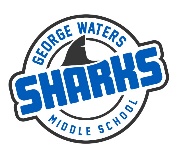 ClassroomWeekELA, Math, SS, SC709Jan. 5th – Jan. 15th  TIMESSCHEDULE8:30-9:00All teachers are available for extra help. Please send the teacher a direct message through TEAMS.9:00-9:20ELA Online Class with Ms. Wilson9:20-9:50Independent ELA workMs. Wilson is available for extra help during this time.9:50-10:10Math online class with Mr. Dryburgh10:10-10:40Independent Math workMr. Dryburgh is available for extra help during this time10:40-11:10Self-directed work time (Phys. Ed., Math, LA, SS, or Sci)11:10-12:10LUNCH12:10-12:30Self-directed work time (Phys. Ed., Math, LA, SS, or Sci)12:30-12:50Online Check-in with Ms. SprollAttendance is required.12:50-1:30Self-directed work time (Phys. Ed., Math, LA, SS, or Sci)1:30-1:50Social Studies online class with Mr. Solinski1:50-2:10Science online class with Ms. Stanowski2:10-3:15Self-directed work time (Phys. Ed., Math, LA, SS, or Sci)*Attendance will be taken during shaded portions of the day